慈文國中111學年度第一學期親師雙向溝通建議一覽表    111.09.23班級建議事項相關處室答覆702無線麥克風設備可以更新嗎？班親會通知希望能一致，不要一直更改。總務處學務處目前教室使用之無線麥克風已逐漸汰換，且基於安全衛生因素，多數教師使用自備的麥克風，待覓得財源與多數教師均有需求後，再行採購 。本次班親會通知，因應疫情升溫，提升校園防疫措施之故，因此在通知內容上進行滾動式調整，望家長見諒。705開放學生查詢自己段考成績的校排名。教務處依據國民中小學及國民中學學生成績評量準則第10條內容規定，學校得公告說明學生分數之分布情形。不得公開呈現個別學生在班級及學校排名。目前作法為國英數自社各科的分數分佈及總分的成績分佈，透過各科分數及總分組距，了解學生個人的成績表現。716座談會手冊中P8.「免試入學超額比序積分對照表」中，多元學習表現中的「本土語認證」，是否只有原住民、客語或閩南語初級以上認證？那選擇「手語課程」的孩子，是不是沒有機會認證？教務處因應111學年新增本土語課程，其中「手語課程」尚未有認證加分機制，擬向局端提出建議。717希望可成立慈文校車，換一個角度，也可減少家長車輛太多接近校園，減少流量。因跨區就讀，不知學校是否有可能提供校車（上南崁）？機車待轉區，建議設左右二邊，孩子行人走中間斑馬線，較安全，門口上下學交通車輛指引建議，如下圖：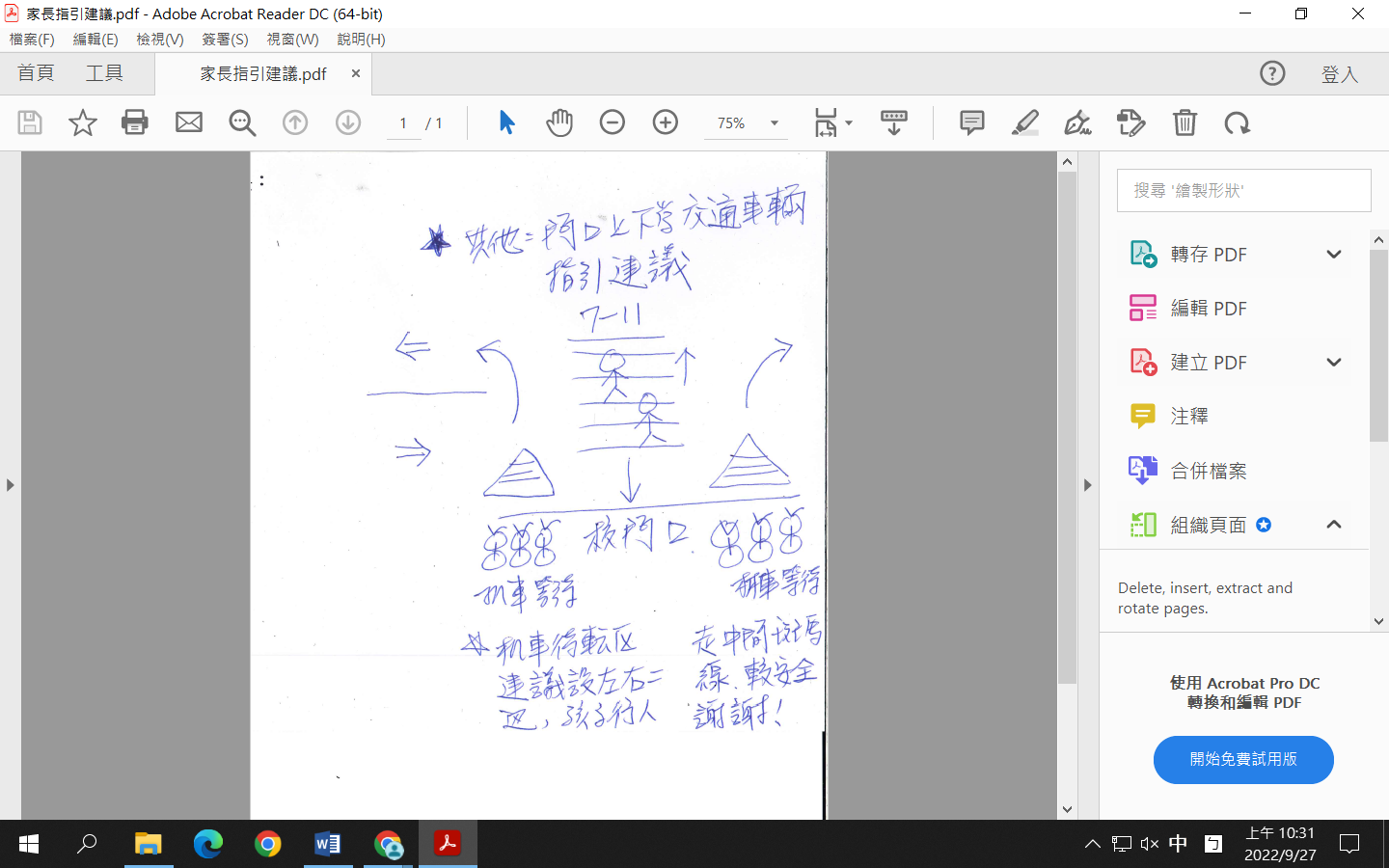 學務處學務處學務處長期以來，本校學生上下學的方式以步行、騎自行車、搭乘公車及家長接送或車輛共乘為主。目前無成立校車之規劃。長期以來，本校學生上下學的方式以步行、騎自行車、搭乘公車及家長接送或車輛共乘為主。目前無成立校車之規劃。另外，就目前所知，上南崁地區部分熱心的學生家長已規劃學生共乘上學之車輛。有需求的家長，建議自行聯繫。機車待轉區的設置，非本校權責，   將依交通局之專業考量及規劃為    主。803女廁設置衛生紙或衛生棉販賣機。每樓的飲水機只有兩台，建議多設一、兩台，免得體育課後（尤其夏日），學生大量取用，溫水過燙。如果上學時雨勢過大，是否可以穿洞洞鞋或運動涼鞋來校，再換上運動鞋。否則雨勢大，淋濕了，夏日容易孳生細菌、腳臭；冬日則腳冰冷易感冒。雖然有吹風機可吹，但有些人就不好意思，勉強穿著濕濕的鞋子，真的很不舒服。總務處總務處學務處前幾年曾經設置過，但使用率極低，且機器容易故障，暫緩考慮設置。目前正逐樓層增設中，4-5樓已增設，至明年初，1-3樓預計增設完成。上學時，若雨勢過大，學生可以先穿拖鞋或涼鞋到校。到校後再換穿  運動鞋。810請公佈校排。教務處依據國民中小學及國民中學學生成績評量準則第10條內容規定，學校得公告說明學生分數之分布情形。不得公開呈現個別學生在班級及學校排名。目前作法為國英數自社各科的分數分佈及總分的成績分佈，透過各科分數及總分組距，了解學生個人的成績表現。812原任英文老師請產假，目前係由代課老師任教，學生反應，對代課老師的教學風格頗有好評，為避免更換老師易造成學生適應不良，建議是否得由代課老師完整帶領學生完成階段學習進度？教室上方風扇有異音，是否安排保養、修護，避免噪音干擾。學校是否可提供次氯酸水（或其他適當的消毒液）俾便學生安排每日定時手部消毒。教務處總務處學務處該班英文任課教師本學期申請娩假及育嬰留停，目前為代理教師授課，該科課程待原任課教師銷假返校後，即恢復職務，對原任課教師之教學方式再予以溝通及建議。班級設備維修事宜，請班上總務股長登記維修即可。學校目前有足夠的肥皂和洗手乳，班級若有需要，可以直接到學務處領取，建議學生多用肥皂或洗手乳清潔雙手。815秩序糾察的志工時數給得有點摳，聽說值勤3小時才給1小時時數。學務處本校秩序糾察隊的志工時數均依照學生實際服務時間覈實發給。816建議隔宿不要帶TS5、SWITCH，手機可帶，要收，統一管理。拜託成績查得到（建議教務處每次段考，發回個人成績單）。慈文網站要更新，仍有108學年度舊東西。曠課小卡要先經過導師。學務處教務處教務處學務處學務處將於隔宿露營學生行前說明會時，明確告知學生可以攜帶手機，但是要自行保管。其餘貴重物品，建議不要攜帶，若要攜帶，請自行保管，遺失不保證找的到。研議處理。進行更新，感謝家長提醒。班級學生之勤惰週報表，每週都會  由學務處發到各班，經學生簽名確認，再由導師簽名後繳交至學務處登錄。909已回歸實體課程，希望學校不要再有線上繳交作業的情況，而導致孩子找到理由一再使用網路。教務處各班目前仍有線上上課之學生，因無法繳交實體作業，故有線上繳交作業之彈性處理。線上教室有提供學生自學之教材，可協助學生方便進行複習。請老師協助提醒學生善用線上教室之資源，非濫用網路。918已回歸實體課程，希望減少線上繳交作業的情況，導致孩子有理由掛網。教務處各班目前仍有線上上課之學生，因無法繳交實體作業，故有線上繳交作業之彈性處理。線上教室有提供學生自學之教材，可協助學生方便進行複習。請老師協助提醒學生善用線上教室之資源，非濫用網路。922資優班的學生如果有作業缺交或遲交，能儘快通知導師及家長，家長很願意配合督促。輔導室轉知資優班任課教師，並感謝家長的協助督促。